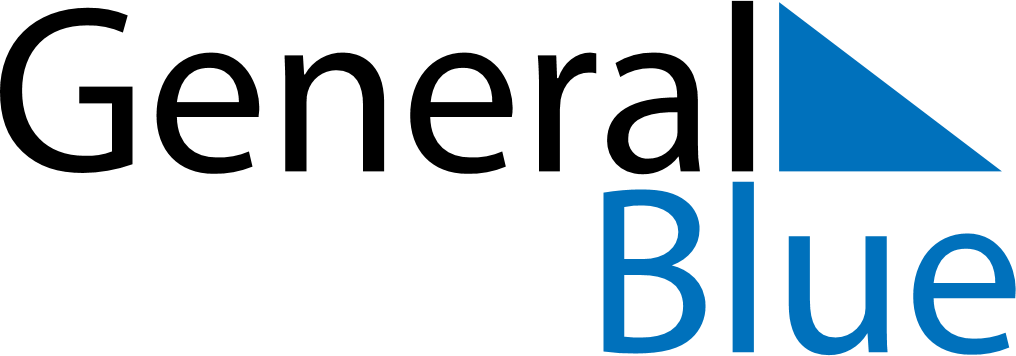 2026 – Q3Philippines  2026 – Q3Philippines  2026 – Q3Philippines  2026 – Q3Philippines  2026 – Q3Philippines  JulyJulyJulyJulyJulyJulyJulySUNMONTUEWEDTHUFRISAT12345678910111213141516171819202122232425262728293031AugustAugustAugustAugustAugustAugustAugustSUNMONTUEWEDTHUFRISAT12345678910111213141516171819202122232425262728293031SeptemberSeptemberSeptemberSeptemberSeptemberSeptemberSeptemberSUNMONTUEWEDTHUFRISAT123456789101112131415161718192021222324252627282930Jul 27: Iglesia ni Cristo DayAug 21: Ninoy Aquino DayAug 25: Birthday of Muhammad (Mawlid)Aug 31: National Heroes’ DaySep 25: Mid-Autumn Festival